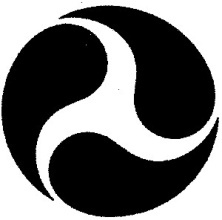  Federal Highway Administration –  Missouri Division Federal Highway Administration –  Missouri Division Federal Highway Administration –  Missouri Division Federal Highway Administration –  Missouri DivisionFocused Review - HMA Pavement ConstructionFocused Review - HMA Pavement ConstructionFocused Review - HMA Pavement ConstructionFocused Review - HMA Pavement ConstructionMoDOT Job #Federal Project #Contract #Inspection DateMoDOT DistrictReport DateContractorMoDOT RE% Time Elapsed% Work CompleteAccompanied ByQuestionYesPartialNoN/ACommentQuestionsPre-Paving/QC PlanPre-Paving/QC PlanPre-Paving/QC PlanPre-Paving/QC PlanPre-Paving/QC PlanPre-Paving/QC PlanPre-Paving/QC PlanWas a pre-paving meeting held and documented by MODOT in accordance with EPG 460.2?Are all MoDOT and Contractor material sampling and testing technicians assigned to the project certified for tests performed on the project?At the pre-paving meeting was the approved QC plan reviewed and discussed?(Contractor technicians and their certification status documented in approved QC Plan)Plant Operation/Field LabPlant Operation/Field LabPlant Operation/Field LabPlant Operation/Field LabPlant Operation/Field LabPlant Operation/Field LabPlant Operation/Field LabIs the daily plant diary kept in accordance with EPG Article 400.3.5?Does the Resident Engineer have a documented approved, verified, tested JMF for plant startup and production?  Does the approved JMF properly account for effective virgin binder replacement from recycled materials per MoDOT Standard Specification 401.2.2 or project JSP?If the contractor adjusted the JMF in the field are the adjustments within tolerance of the approved JMF as allowed by Standard Specification Section 403.11/413.30.6.5?(Total binder content +/- 0.3% max – new mix design required otherwise, no additional material fractions/new materials, engineer notified prior to any changes to cold feed and Gsb reestablished using revised cold feed percentages if applicable)Is there a documented check by MoDOT of QC calibration records to ensure field lab equipment has been calibrated and/or verified in accordance with Standard Specification Section 403.17.3.1?Is the field lab gyratory compactor calibrated and verification process performed and documented daily at start of production?(Confirm by checking gyratory compactor onboard memory)Surface PreparationSurface PreparationSurface PreparationSurface PreparationSurface PreparationSurface PreparationSurface PreparationAre air, roadway surface and mix temperatures checked at point of placement and recorded in accordance with MoDOT EPG Article 460.6.3.2?Is the surface condition at point of placement satisfactory for tack coat application and paving?(Not frozen, clean, dry, excessive crack sealant/vegetation removed, necessary pavement repairs made etc.)Is tack coat applied at a rate based on surface type in accordance with MoDOT EPG Table 407.1.4?(Target application rate 0.05 - 0.10 undiluted gal/sy to 0.06 - 0.13 diluted gal/sy @ 20% maximum water dilution ratio)If tack coat emulsion has been water diluted was it terminal blended by the manufacturer in accordance with MoDOT Standard Specification 403.12?(Dilution rate indicated on manufacturer’s bill of lading - field dilution of tack coat emulsion is not permitted)Is the tack coat placed satisfactorily with uniform coverage and minimal pick up/damage from construction traffic?(For locations where no tracking or low tracking is needed, a Job Special Provision should be specified in the contract.)Have all structures, curb, gutter, manholes etc. been covered prior to tack coat being applied?Hauling OperationHauling OperationHauling OperationHauling OperationHauling OperationHauling OperationHauling OperationIs the hauling operation sufficient to produce a continuous lay down operation by avoiding paver stops due to discontinuity of delivered material?Are truck beds clean/smooth with release agent applied and covered with tarpaulin?(Approved release agent used in accordance with manufacturer recommendation – no diesel fuel)Are loads being delivered safely and within the legal load limits off project site and on project site?(Legal load limits may be waived on projects sites with permit from Resident Engineer)Are trucks following best management practices for unloading mix to prevent segregation and surface irregularities?(Not bumping MTV/paver or engaging at skewed angle; raising bed slightly before opening end gate etc. 460.6.4.1)Do truck delivery tickets provide the required information per EPG Article 460.3.2?(Delivery Date & time, tare weights, MoDOT Job Mix Type, Job Number, Route and County, Quantity, and Ticket Number)Paver OperationPaver OperationPaver OperationPaver OperationPaver OperationPaver OperationPaver OperationIs the paver screed consistently heated prior to the start of paving operations and after periods of extended shutdown to avoid sticking?If equipped, is the paver screed consistently being operated in vibratory mode to aid compaction?Is the contractor using the paver’s automatic transverse slope and longitudinal grade control with minimal manual input?Is the paver producing the required even surface without tearing, shoving, gouging or segregation?If the project requires a Safety EdgeSM, is the forming device installed properly to the screed to produce the required 30-degree edge taper in accordance with EPG 450.9/Std. Plan 401.00?Mat CompactionMat CompactionMat CompactionMat CompactionMat CompactionMat CompactionMat CompactionAre there sufficient type and size rollers available for compaction?(Breakdown, intermediate, pneumatic tire etc.)Are roller operations in conformance with Standard Specification 403.15.1?(No displacement occurring because of roller starting, stopping or changing direction; no excess water, solvents, or other detrimental products used on roller drums or tires as release agents.)Are rollers following established roller pattern and roller best management practices to ensure adequate uniform mat compaction without degradation to materials?(Adequate pass count, proper following distance behind paver, not operating or sitting on mat in tender zone)Are rollers operating in vibratory mode only when the mix temperature is above 225 F, or 200 F when warm mix technology is used, per Standard Specification 403.15?Joint ConstructionJoint ConstructionJoint ConstructionJoint ConstructionJoint ConstructionJoint ConstructionJoint ConstructionAre transverse joints constructed in accordance with EPG 460.6.8?Are longitudinal joints constructed in accordance with EPG 460.6.9?Is the density of the unconfined longitudinal joint consistently within the maximum allowable 2% below the minimum density of the confined longitudinal joint and traveled way mat?Are rollers avoiding over-rolling the longitudinal joint and crushing aggregate at the confined joint or displacing/shoving materials at the unconfined edge?Have joints been staggered on successive layers and offset on surface from lane lines (460.6.9)?Construction InspectionConstruction InspectionConstruction InspectionConstruction InspectionConstruction InspectionConstruction InspectionConstruction InspectionAre roadway inspectors reviewing each load of mix for acceptance and rejecting any mix that does not comply with specifications (460.6.6)?(Reasons for rejecting mix; too hot/cold, excess moisture, lean/fat, segregated, contaminated etc.) Is the finished surface mat free of any noted irregularities?(Free from segregation, raveling, gouges, tears etc.)Has the Contractor corrected any identified surface mat irregularities?Material Sampling and TestingMaterial Sampling and TestingMaterial Sampling and TestingMaterial Sampling and TestingMaterial Sampling and TestingMaterial Sampling and TestingMaterial Sampling and TestingAre both QC and QA technicians following proper procedures to determine volumetrics of the mix and compliance with Standard Specification Sections 403.5.3 through 403.5.5?If the absorption of any aggregate fraction used in the mix is greater than 2.0%, is dry-back method used to calculate Rice specific gravity (Gmm) as required by Standard Specification 403.19.3.1.2?Are random numbers identifying roadway core and loose mix sample locations generated by QA and provided to QC in accordance with Standard Specification Section 403.19.1?Are loose mix samples thoroughly mixed and quartered with an approved splitting/quartering device?Is the chain of custody requirement being followed for QA density cores?(QA density cores not in possession of the engineer shall be sealed in tamper proof bags after extraction)Do documented measurements of roadway density core heights support achievement of compacted mat lift thickness in attaining contract design pavement thickness?(Uncompacted mix placed between 120% and 125% of the compacted lift thickness to account for roll down when compacted)Have all cores holes been properly tacked, filled and compacted using mix under production, or an approved cold patch to prevent pothole formation (460.6.10)?Question #Y/NY/NY/NCommentsQuestion #Best PracticeMajor FindingIssue ResolvedComments